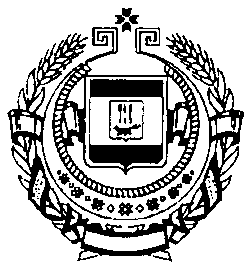 АДМИНИСТРАЦИЯБОЛЬШЕБЕРЕЗНИКОВСКОГО МУНИЦИПАЛЬНОГО РАЙОНАРЕСПУБЛИКИ МОРДОВИЯПОСТАНОВЛЕНИЕ05.04.2016                                                                                         № 201Об утверждении методики расчета нормативов затрат, определяющих размер родительской платы за присмотр и уход за детьми, а также методики расчета размера родительской платы за присмотр и уход за детьми, осваивающими образовательные программы дошкольного образования в муниципальных бюджетных дошкольных образовательных учреждениях Большеберезниковского муниципального района.       В соответствии с Федеральным Законом Российской Федерации от 29.12.2012 г. N 273-ФЗ "Об образовании в Российской Федерации", Федеральным законом от 6 октября 2003 года № 131-ФЗ «Об общих принципах организации местного самоуправления в Российской Федерации», Уставом Большеберезниковского муниципального района, администрация Большеберезниковского муниципального района постановляет:1. Утвердить методику расчета нормативов затрат на присмотр и уход за детьми в образовательных организациях (приложение 1). 2. Утвердить методику расчета размера родительской платы за присмотр и уход за детьми, осваивающими образовательные программы дошкольного образования в муниципальных бюджетных дошкольных образовательных учреждениях (приложение 2). 3. Контроль за исполнением данного постановления возложить на начальника управления по социальной работе  Губанищеву О.В.4. Настоящее постановление вступает в силу со дня его официального опубликования  и подлежит размещению на официальном сайте органов местного самоуправления Большеберезниковского муниципального района в сети «Интернет.Глава администрациимуниципального района                                                   И.И. ИгоновПостановление подготовила:Заведующая отделом по работе с учреждениями образования                                     М.А. ТанаеваПроверили: Руководитель аппарата райадминистрации                                                      В.П. БарышевНачальник юридического отдела                                                  А.М.ЛепешкинаПриложение 1к постановлению администрацииБольшеберезниковскогомуниципального районаот 05.04.2016  № 201МЕТОДИКАрасчета нормативов затрат, определяющих размер родительской платы за присмотр и уход за детьми, осваивающими образовательные программы дошкольного образования в образовательных учреждениях Большеберезниковского района1. Методика расчета нормативов затрат на присмотр и уход за детьми, осваивающими образовательные программы дошкольного образования в образовательных учреждениях применяется при разработке нормативных правовых актов, определяющих размер взимаемой платы с родителей (законных представителей) за присмотр и уход за детьми в образовательных учреждениях.2. Под присмотром и уходом за детьми понимается комплекс мер по организации питания и хозяйственно-бытового обслуживания детей, обеспечению соблюдения ими личной гигиены и режима дня.3. Затраты на оказание услуги по присмотру и уходу за детьми – объем финансовых средств в расчете на одного воспитанника, необходимый для оказания услуг по присмотру и уходу за детьми, осуществляемых образовательным учреждением, включая:– расходы на приобретение продуктов питания;– прочие расходы, связанные с приобретением расходных материалов, используемых для обеспечения соблюдения воспитанниками режима дня и личной гигиены.4.Расчет затрат на оказание услуги по присмотру и уходу за детьми, Рпиу, осуществляется по формуле:Рпиу = N пп + N np , гдеN пп – норматив затрат на приобретение продуктов питания (п.4.1 настоящей методики)N np – норматив затрат на осуществление прочих расходов, связанных приобретением расходных материалов, используемых для обеспечения соблюдения воспитанниками режима дня и личной гигиены. (п.4.2 настоящей методики).4.1 Норматив затрат на приобретение продуктов питания (N пп) складывается из стоимости суточного рациона питания одного ребенка в соответствии с нормами питания, утвержденными постановлением Главного государственного санитарного врача Российской Федерации от 15.05.2013 № 26 «Об утверждении СанПиН 2.4.3049-13 «Санитарно-эпидемиологические требования к устройству, содержанию и организации режима работы в дошкольных организациях»» (Приложение 10,11 к СанПиН). Ежедневное меню составляется на основе рекомендуемого набора продуктов питания с учетом калорийности для детей различного режима пребывания. Расчет норматива затрат на приобретение продуктов питания производится по формуле:N пп = N ппб * I,     гдеN ппб – норматив затрат на приобретение продуктов питания при оказании основной услуги по присмотру и уходу за детьми (п.4.1.1 настоящей методики);I –коэффициент, учитывающий режим пребывания воспитанников (п.4.1.1 настоящей методики).4.1.1.Норматив затрат на приобретение продуктов питания при оказании основной услуги по присмотру и уходу за детьми (N ппб) определяется по формуле:N ппб = ∑ (Ci  * V i), где                                                                                                          iCi – средняя рыночная стоимость приобретения i-го продукта из рациона питания детей, рублей;V I – суточный объем потребления i-го продукта в рационе детей, единиц;4.1.2. Коэффициент, учитывающий режим пребывания воспитанников (I) для расчета норматива затрат на приобретение продуктов питания определяется по таблице:4.2. Норматив затрат на осуществление прочих расходов, связанных приобретением расходных материалов, используемых для обеспечения соблюдения воспитанниками режима дня и личной гигиены (N np) устанавливается в натуральном размере в сутки в соответствии приложением к настоящей методике (приложение № 1к методике).Приложение 1к методике расчета нормативов затрат, определяющих размер родительской платы за присмотр и уход за детьми, осваивающими образовательные программы дошкольного образования в образовательных учреждениях Большеберезниковского районаНОРМЫрасхода материалов хозяйственно-бытового назначения для обеспечения присмотра и ухода за детьми, осваивающими образовательные программы дошкольного образования в муниципальных учреждениях Большеберезниковского района, осуществляющих образовательную деятельность (на одного ребенка)Приложение 2к постановлению администрацииБольшеберезниковскогомуниципального районаот 05.04.2016  № 201Методика расчета размера родительской платы за присмотр и уход за детьми, осваивающими образовательные программы дошкольного образования в муниципальных бюджетных  дошкольных образовательных учреждениях Большеберезниковского муниципального района 1. Родительская плата - это плата, взимаемая с родителей (законных представителей) дошкольными учреждениями за оказание услуги по присмотру и уходу за детьми, осваивающими образовательные программы дошкольного образования в муниципальных бюджетных дошкольных образовательных учреждениях Большеберезниковского муниципального района (далее по тексту - родительская плата).2. Максимальный размер родительской платы (Ррод) в день рассчитывается по формуле:Ррод = Рпиу / Д.,где:Рпиу - норматив затрат на оказание услуги по присмотру и уходу за одним воспитанником в год, рублей,Д – количество детодней проведенным одним ребенком за год.3. Размер родительской платы в день на планируемый период устанавливается постановлением администрации Большеберезниковского муниципального района и не может превышаться максимального размера рассчитанной платы.4. Размер родительской платы пересматривается не чаще двух раз в год в связи с изменением затрат на присмотр и уход за детьми в дошкольных учреждениях.5. В рамках осуществления полномочий по организации предоставления общедоступного и бесплатного дошкольного образования по основным общеобразовательным программам в дошкольных учреждениях (за исключением полномочий по финансовому обеспечению реализации основных общеобразовательных программ в соответствии с федеральными государственными образовательными стандартами) при установлении родительской платы часть расходов на оказание услуги по присмотру и уходу за детьми может быть отнесена за счет средств бюджета Большеберезниковского муниципального района. Коэффициент, учитывающий режим пребывания воспитанников  Коэффициент, учитывающий режим пребывания воспитанников 0,85Для воспитанников, посещающих группы с режимом пребывания 10,5 часов1Для воспитанников, посещающих группы с режимом пребывания 12 часов № п/пНаименование материала хозяйственно-бытового назначения   Единица измерениярасхода материалов хозяйственно-бытового назначения на одного ребенка в суткирасхода материалов хозяйственно-бытового назначения на одного ребенка в сутки№ п/пНаименование материала хозяйственно-бытового назначения   Единица измерения12 часов10,5 часов1Мыло хозяйственное       г5,46124,64202Мыло туалетное "Детское"г1,21361,03153Сода кальцинированная    г12,135910,31554Стиральный порошок       г4,85444,12625Сода питьевая            г1,21361,03166Моющие средства          г2,42722,06317Горчица порошковая       г1,21361,03168Хлорная известь, хлораминг4,85444,12629Ткань паковочная для полам0,00120,001010Щетка     шт.0,00080,000711Швабра     шт.0,00240,002012Метла    шт.0,00240,002013Лампа энергосберегающая  шт.0,01210,010314Бумага туалетная         шт.0,02430,0206